Fall/Winter Freestyle at ICELAND3345 Hillside Ave. New Hyde Park, NY 11040 (516) 746-1100   www.Icelandlongisland.comFall/Winter 2021 Freestyle ScheduleSeptember 7th through December 24th, 2021 (15 weeks)Exception Date: November 25, 2021AM Sessions:    5:30 AM- 11:30 AM     Mon, Wed, Thurs, Fri Tuesday AM sessions will end at 9:45AM MUST MAKE RESERVATIONS IN ADVANCECards will be accepted on weekday afternoon sessions  skaters must be a B5 level or higher1 hour sessions3 hours max per child per morningPricing:Pre-paid Passes- attend any session (expires December 24th, 2021)80 hours………………………………..……$ 1120  ( $14 per hour  )60 sessions…………………………………$ 960    (  $16 per hour  )40 sessions…………………………………$ 680    (  $17 per hour  )20 sessions…………………………………$ 360    (  $18 per hour  )10 sessions…………………………………$ 190    (  $19 per hour  )Guest – Daily rate – any session………………………    ($20 per hour)All freestyle cards will be kept on file in the rink. Please make reservations in advance.All pre-paid passes will expire on 12/24/2021                                                                           Outside Pros are Welcome…… No commission.                                                                            ** Must have Cert. of Insurance on File or you will not be allowed to instruct **                  **Full payment with Application**Credit cards accepted** M/C, Visa, Amex**             **Payment accepted over the phone with a credit card**         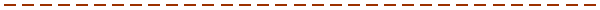 Send application to: Iceland 3345 Hillside Avenue, New Hyde Park, NY 11040 www.Icelandlongisland.comName                                                                  E-mail                                                            Phone                  _              Address                                                                                       Town                                              Zip             _  (80 Hours)               (60 Hours)  ___  ___ (40 Hours) ________ __  (20 Hours)  ______ ___(10 Hours)   Pro’s Name                                                                     Days per week skating_______________________________                  *Fall/Winter 2021*                            Freestyle Schedule                              5:30 AM – 6:30 AM                              6:30 AM – 7:30 AM (Ice cut @ 7:30)                              7:45 AM – 8:45 AM                               8:45 AM – 9:45AM (Ice cut @ 9:45)                              10:00 AM- 11:30 AM 